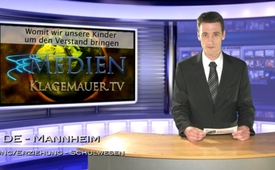 Womit wir unsere Kinder um den Verstand bringen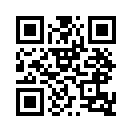 Womit wir unsere Kinder um den Verstand bringenJugendliche verbringen
durchschnittlich ca. sechs Stunden
pro Tag vor dem Fernseher
oder Computer. Manch einer
denkt sich vielleicht, dass unsere
Kinder von guten Fernsehsendungen
und intelligenten
Computerspielen etwas lernen
können. Doch genau das Gegenteil
ist der Fall. Manfred
Spitzer, ein renommierter Hirnforscher,
erklärte in seinem
Vortrag „Digitale Demenz“,
dass unser Gehirn nur dann
lernt, wenn Verknüpfungen
zwischen den einzelnen Gehirnteilen
stattfinden. Beim
bloßen Drücken mit dem Zeigefinger
auf die Maus oder Tastatur
bilden sich keine solchen
Verknüpfungen, d.h. das Hirn
entwickelt sich nicht weiter
und wir lernen nichts. Diese
Fakten zeigen, dass unsere Kinder
beim regelmäßigen Konsumieren
von digitalen Medien
verdummen.
Wenn wir eine intelligente und
denkende nächste Generation
wollen, brauchen wir guten Unterricht,
in dem die Kinder die
Welt, in der wir leben, mit Herz,
Hirn und Hand begreifen lernen.von dh.Quellen:Dr. Dr. Manfred Spitzer
„Digitale Demenz – und wie man
sich dagegen wappnen kann“,
Vortrag auf der Kantonalkonferenz
der Schaffhauser Lehrerinnen und
Lehrer am 31. August 2012
in Schaffhausen, Schweiz.
Schaffhauser Nachrichten,
27. Februar 2013, Seite 29
„Verteufeln von Computern
bringt nichts“Das könnte Sie auch interessieren:#ManfredSpitzer - www.kla.tv/ManfredSpitzerKla.TV – Die anderen Nachrichten ... frei – unabhängig – unzensiert ...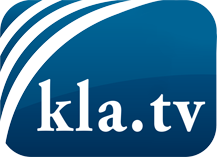 was die Medien nicht verschweigen sollten ...wenig Gehörtes vom Volk, für das Volk ...tägliche News ab 19:45 Uhr auf www.kla.tvDranbleiben lohnt sich!Kostenloses Abonnement mit wöchentlichen News per E-Mail erhalten Sie unter: www.kla.tv/aboSicherheitshinweis:Gegenstimmen werden leider immer weiter zensiert und unterdrückt. Solange wir nicht gemäß den Interessen und Ideologien der Systempresse berichten, müssen wir jederzeit damit rechnen, dass Vorwände gesucht werden, um Kla.TV zu sperren oder zu schaden.Vernetzen Sie sich darum heute noch internetunabhängig!
Klicken Sie hier: www.kla.tv/vernetzungLizenz:    Creative Commons-Lizenz mit Namensnennung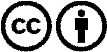 Verbreitung und Wiederaufbereitung ist mit Namensnennung erwünscht! Das Material darf jedoch nicht aus dem Kontext gerissen präsentiert werden. Mit öffentlichen Geldern (GEZ, Serafe, GIS, ...) finanzierte Institutionen ist die Verwendung ohne Rückfrage untersagt. Verstöße können strafrechtlich verfolgt werden.